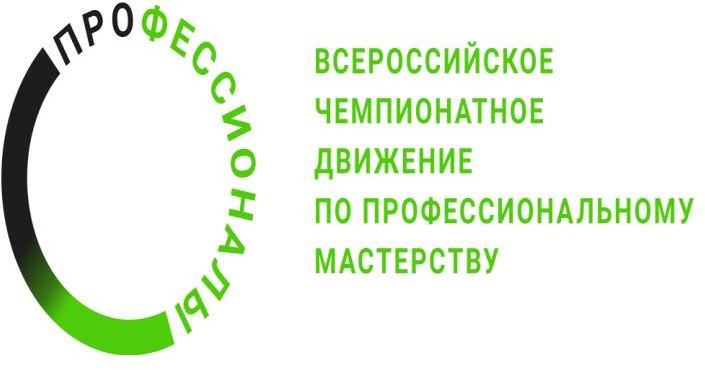 ПРОГРАММАРегионального чемпионата «Профессионалы» в Республике Саха (Якутия)– 2024 по блоку «Образование»Деловая программа Регионального чемпионата«Профессионалы» Республики Саха (Якутия)по блоку «Образование»Тема «Отраслевой подход в подготовке педагогических кадров в условиях внедрения  новых ФГОС СПО»Программа профессиональной ориентации для школьников в рамках регионального чемпионата «Профессионалы» Республика Саха (Якутия) по блоку «Образование» 28 февраля 2024 г.График проведения чемпионатаПРОГРАММА ПРОВЕДЕНИЯРегионального этапа чемпионатапо профессиональному мастерству «Профессионалы» 2024 года Республики Саха (Якутия)по компетенции «Физическая культура, спорт и фитнес»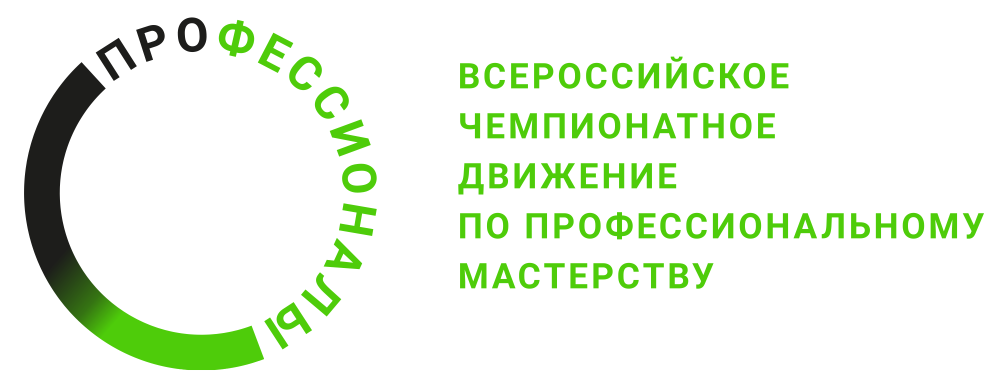 ПРОГРАММА ПРОВЕДЕНИЯРегионального этапа чемпионатапо профессиональному мастерству «Профессионалы» 2024 года Республики Саха (Якутия)по компетенции «Преподавание в младших классах»ПРОГРАММА ПРОВЕДЕНИЯ Регионального этапа чемпионата по профессиональному мастерству «Профессионалы» 2024 года Республики Саха (Якутия) по компетенции «Преподавание в младших классах» (ЮНИОРЫ)ПРОГРАММА ПРОВЕДЕНИЯРегионального этапа чемпионата по профессиональному мастерству ПРОФЕССИОНАЛЫ Республики Саха (Якутия)по компетенции «Дошкольное воспитание»ПРОГРАММА ПРОВЕДЕНИЯРегионального этапа чемпионата (Республика Саха Якутия)по компетенции «Дополнительное образование детей и взрослых»(основная категория)1ПРОГРАММА ПРОВЕДЕНИЯрегионального этапа чемпионата в Республике Саха (Якутия)по компетенции «Вожатская Деятельность»Программа мероприятий 
регионального чемпионата «Профессионалы-2024» 
Республики Саха (Якутия) по компетенции Преподавание изобразительного искусства в школеКомпетенция:				Преподавание изобразительного искусства в школеГлавный эксперт по компетенции:	      Гуляева Наталья Дмитриевна, gulyaeva-npc@mail.ruДата проведения: 				26.02.2024-28.02.2024Площадка проведения:		ГАПОУ РС(Я) «Якутский педагогический колледж им. С.Ф.Гоголева»Список экспертов и участников регионального чемпионата«Профессионалы» Республики Саха (Якутия) по блоку «Образование»Компетенции: «Дошкольное воспитание», «Преподавание в начальных классах», «Физическая культура, спорт и фитнес», «Дополнительное образование детей и взрослых», «Вожатская деятельность»Категория – Молодые профессионалыДополнительное образование детей и взрослыхВожатская деятельностьПреподавание в младших классах (основная категория)Преподавание в младших классах (юниоры)Физическая культура, спорт и фитнесДошкольное воспитание (основная категория)Дошкольное воспитание (Юниоры)25 февраля (воскресенье) – День подготовки Д-2*25 февраля (воскресенье) – День подготовки Д-2*10.00 – 12.00Приемка	площадки	к	проведению	отборочного	этапа	Чемпионата	по профессиональному мастерству «Профессионалы»:Проверка готовности площадки к проведению соревнований, соответствиеинфраструктурному листу, плану застройки, работа камер, рабочее состояние техники (тестирование интерактивного и цифрового оборудования).11:00-12:00Подписание Акта готовности площадки к проведению чемпионата12:00-13:00Консультация технических администраторов площадки26 февраля (понедельник) – День подготовки Д-1*26 февраля (понедельник) – День подготовки Д-1*09:00-09:30Регистрация конкурсантов, экспертов-наставников, индустриального эксперта.09:30-09:45Инструктаж по ТБ и ОТ. Жеребьевка – распределение конкурсных рабочих мест.10:00-10:30 Торжественное открытие регионального чемпионата профессионального мастерства «Профессионалы-2024» Учебный корпус №2 , Орджоникидзе 310:45-12.45Знакомство конкурсантов с площадкой и оборудованием, с конкурсной инормативной документацией12:45-13:00Оформление и подписание протоколов.14:00-17:00Работа экспертов-наставников с конкурсной и нормативной документацией. Распределение ролей между экспертами. Внесение 30% изменений в задания. Подписание регламентирующих документов, протоколов.27 февраля (вторник) – Конкурсный день Д 127 февраля (вторник) – Конкурсный день Д 108.00-09.00Регистрация09.00 Старт соревнований Чемпионата на площадках (Компетенция «Дошкольное воспитание», «Преподавание в начальных классах», «Физическая культура, спорт и фитнес», «Дополнительное образование детей и взрослых», «Вожатская деятельность»)10.00-11.30Деловая программа регионального чемпионата по блоку «Образование» УК2 ул. Орджоникидзе, д.3с 12.00-14.00Обед 14.00Продолжение соревнований на площадках 17.00-17.30Ужин 20.00Собрания экспертов: подведение итогов дня. Внесение результатов в ЦСО.28 февраля (среда) – Конкурсный день Д 228 февраля (среда) – Конкурсный день Д 27.45 – 8.00Брифинги на конкурсных площадках. Инструктаж конкурсантов, жеребьевка, знакомство с актуализированным КЗ08.00Старт соревнований Чемпионата на площадках Компетенция «Дошкольное воспитание», «Преподавание в начальных классах», «Физическая культура, спорт и фитнес», «Дополнительное образование детей и взрослых», «Вожатская деятельность»10.00-13.00Профориентационные мероприятия для школьников13.00-15.00Обед (по компетенциям в разное время)14.00 Продолжение соревнований Чемпионата 18.55 – 19.20Ужин 19.20-22.00Собрания экспертов: подведение итогов дня. Внесение результатов в ЦСО. 29 февраля (четверг) – Конкурсный день Д 329 февраля (четверг) – Конкурсный день Д 37.45 – 8.00Брифинги на конкурсных площадках. Инструктаж конкурсантов, жеребьевка, знакомство с актуализированным КЗ08.00Старт соревнований Чемпионата 13.00-15.00Обед 14.00Продолжение соревнований Чемпионата15.00-20.00Собрания экспертов: подведение итогов дня. Внесение результатов в ЦСО. Подписание протоколов.15.00-20.00Подведение итогов на площадках по компетенциям («Молодые профессионалы»)14.00-14.30Регистрация конкурсантов, экспертов-наставников, индустриального эксперта по линейке ЮниорыДень подготовки Д-1*ЮНИОРЫ (Дошкольное воспитание, Преподавание в начальных классах), Вожатская деятельность (Молодые профессионалы)14.30-14.45Инструктаж по ТБ и ОТ. Жеребьевка – распределение конкурсных рабочих мест14.45-16.45  Знакомство конкурсантов с площадкой и оборудованием, с конкурсной инормативной документацией.16.45-17.00Оформление и подписание протоколов.17.00-19.00Работа экспертов-наставников с конкурсной и нормативной документацией.Чемпионат экспертов. Распределение ролей между экспертами. Внесение 30% изменений в задания.Подписание регламентирующих документов, протоколов.1 марта (пятница) – Д 11 марта (пятница) – Д 17.45 – 8.00Брифинги на конкурсных площадках. Инструктаж конкурсантов, жеребьевка очередности участников, знакомство с актуализированным КЗ8.00 – 11.00Старт соревнований Чемпионата12.00-14.00Обед14.00Продолжение соревнований Чемпионата17.00-19.00Собрания экспертов: подведение итогов дня. Внесение результатов в ЦСО. Подписание протоколов.2 марта (суббота) – Д 27.45 – 8.00Брифинги на конкурсных площадках. Инструктаж конкурсантов, жеребьевка, знакомство с актуализированным КЗ8.00 – 11.00Старт соревнований Чемпионата12.00-14.00Обед14.00Продолжение соревнований Чемпионата17.00-19.00Собрания экспертов: подведение итогов дня. Внесение результатов в ЦСО. Подписание протоколов.3 марта (суббота) – Д 3 завершающий день7:45 – 8:00Брифинги на конкурсных площадках. Инструктаж конкурсантов, жеребьевка, знакомство с актуализированным КЗ8.00 – 11.00Старт соревнований Чемпионата12.00-14.00Обед14.00Продолжение соревнований Чемпионата17.00-18.00Собрания экспертов: подведение итогов дня. Внесение результатов в ЦСО. Подписание протоколов.Подведение итогов по компетенциям.27 февраля (вторник)27 февраля (вторник)Примечание 09.30Заезд гостей, социальных партнеров, работодателей, регистрацияХолл, 1 этаж УК2 ул. Орджоникидзе 309.30- 10.00Кофе-брейкАктовый зал УК210.00-11.30Круглый стол «Отраслевой подход в подготовке педагогических кадров в условиях внедрения новых ФГОС СПО»Приветственное слово заместителя директора по УВР ГАПОУ РС (Я) «Якутский педагогический колледж им. С.Ф. Гоголева» Е.Э. Сидоровой, модератор;Выступление директора ГАПОУ РС (Я) «Якутский педагогический колледж им. С.Ф. Гоголева» И.И. Николаевой «Отраслевой подход в подготовке педагогических кадров в условиях внедрения новых ФГОС СПО»;Выступление от МОиН РС(Я);Выступление заместителя директора ГАУ ДПО РС(Я) ИРПО Толстоуховой А.В., «О развитии единой системы образования в РС (Я) до 2030г.»;Выступление заместителя директора по УПР Семеновой М.И.  Намского педагогического колледжа им. И.Е. Винокурова «Организация работы психолого-педагогичских классов, как одна из форм профориентационной работы колледжа»; Выступление заместителя директора по УПР Тутукаровой А.Н, заместителя директора по УМР Кулановой М.А. «МБОУ Вилюйская СОШ им.Героя Советского Союза Н.С.Степанова «Реализация проекта «Школа-колледж»; Выступление заместителя директора по УПР Говориной О.Г. «Организация дуального обучения в ГАПОУ РС(Я) Якутский технологический техникум сервиса имени Ю.А.Готовцева»;Обсуждение; Подведение итогов.Актовый зал УК209.30-17.00Посещение конкурсных площадок, экскурсияУК 1, ул. Ленина 528 февраля (среда)28 февраля (среда)Примечание10.00-13.00Мероприятия по профессиональной ориентации для школьников По отдельной программеКраткое описаниеМестопроведенияМестопроведенияОтветственныеРегистрация, заезд школьников и их руководителейРегистрация, заезд школьников и их руководителейРегистрация, заезд школьников и их руководителейРегистрация, заезд школьников и их руководителейВестибюль 1 этажа28.02.2024г.Выставка работ 28.02.2024г.Выставка работ 28.02.2024г.Выставка работ 28.02.2024г.Выставка работ Профориентационная выставка «Педагогическая разработка»Профориентационная выставка «Педагогическая разработка»1 этаж, левое крылоКириллина М.И., профконсультант;Чурустаева Я.Я., методист по приему и трудоустройству;Семенова У.И., руководитель применой комиссии.Экскурсия по УКЭкскурсия по УКЭкскурсия по УКЭкскурсия по УКЭкскурсия по этажам колледжаУчебный корпус №1Г. Якутск, проспект Ленина, 5Учебный корпус №1Г. Якутск, проспект Ленина, 5Кириллина М.И., профконсультантЗнакомство с богатой историей колледжаМузейМузейКириллина М.И., профконсультантУлюсова К.К.Мастер-классМастер-классМастер-классМастер-классМастер– классы от ЯПК , НПК, ВППК Ларионов Кирилл «Возможности робототехнического набора Мататалаб»Дегтярева Уйгулаана «Цифровая лаборатория Наураша»Слепцова Ингред «Переработка и повторное использование бумаги»Музыкальное отделение ОДМИ Оркестр детских музыкальных инструментовЛарионов Кирилл «Возможности робототехнического набора Мататалаб»Дегтярева Уйгулаана «Цифровая лаборатория Наураша»Слепцова Ингред «Переработка и повторное использование бумаги»Музыкальное отделение ОДМИ Оркестр детских музыкальных инструментовКириллина М.И., профконсультантМастер– классы от ЯПК , НПК, ВППК Чурустаева Я.Я., методист по приему и трудоустройствуМастер– классы от ЯПК , НПК, ВППК Семенова У.И., руководитель приемной комиссииКомпетенцияКатегорияГлавный эксперт25-февр.26-февр.27-февр.28-февр.29-февр.1-мар.2-мар.3 мартаДошкольное воспитаниеСтудентыСидорова Нюргуяна КонстантиновнаД-2Актовый зал УК1Д-1Актовый зал УК1Д1Актовый зал УК1Д2Актовый зал УК1Дошкольное воспитаниеЮниорыМайзик Вероника ВалерьевнаД-2 Актовый зал УК1Д-1Актовый зал УК1Д 1 Актовый зал УК1Д 2 Актовый зал УК1Преподавание в младших классахСтудентыАтласова Мария РуслановнаД-2205 каб.Д-1205 каб.Д1205 каб.Д2205 каб.Д3205 каб.Преподавание в младших классахЮниорыКуличкина Л.П.Д-2205 каб.Д-1205 каб.Д 1205 каб.Д 2205 каб.Д 3205 каб.Преподавание изобразительного искусства в школеСтудентыГуляева Наталья ДмитриевнаД-1312 каб.Д 1312 каб.Д 2312 каб.Физическая культура, спорт и фитнесСтудентыМаксимов Иван ВасильевичД-2спортзалД-1 Д1спортзалД 2спортзалД 3спортзалД 4спортзалДополнительное образование детей и взрослыхСтудентыСуздалова Лилия ВладимировнаД-2, Д-1301Д1301Д2301Д3301Вожатская деятельностьСтудентыДьячковская Инна АлексеевнаД-2, Д-1301Д 1301Д 2301Д 3301Общая информацияОбщая информацияПериод проведения25 – 29 февраля 2024 г.Место проведения и адрес площадкиг. Якутск, Проспект  Ленина 5.Место проведения и адрес площадкиРабочая зона для экспертов – 2 этаж, кабинет №210, УК-1Кабинет волонтеров – 2 этаж, кабинет №213, УК-1Зона отдыха участников – 2 этаж, кабинет №212, УК-1Демонстрационная площадка – спортивный зал, 2 этаж УК-1ФИО Главного экспертаМаксимов Иван ВасильевичКонтакты Главного эксперта89644205909     foyapk@mail.ruДата и времяНаименование мероприятияНаименование мероприятияМесто проведенияД-2 25 февраля 2024 (воскресенье)Д-2 25 февраля 2024 (воскресенье)Д-2 25 февраля 2024 (воскресенье)Д-2 25 февраля 2024 (воскресенье)10:00-17:00- Подготовка площадки- Регистрация экспертов- Инструктаж экспертов по ТБ и ОТ- Ознакомление экспертов с конкурсной документацией- Ознакомление экспертов с критериями оценивания- Внесение 30% изменений в конкурсные заданияФормат: очный с применением дистанционных технологийГАПОУ РС(Я) «Якутский педагогический колледж им.С.Ф.Гоголева» Пр.Ленина, 5Спортивный зал, 2 этаж210 каб. ЭкспертыГАПОУ РС(Я) «Якутский педагогический колледж им.С.Ф.Гоголева» Пр.Ленина, 5Спортивный зал, 2 этаж210 каб. ЭкспертыД-1, Д 1   – 26 февраля 2024 (понедельник)Д-1, Д 1   – 26 февраля 2024 (понедельник)Д-1, Д 1   – 26 февраля 2024 (понедельник)Д-1, Д 1   – 26 февраля 2024 (понедельник)09.00-10.00Приемка ГЭ площадки проведения соревнованияПриемка ГЭ площадки проведения соревнованияГАПОУ РС(Я) «Якутский педагогический колледж им.С.Ф.Гоголева» Пр.Ленина, 5Спортивный зал, 2 этажКаб. 210, 212, 21310.00-10.30Торжественная Церемония открытия Регионального чемпионата «Профессионалы» Республики Саха (Якутия)Торжественная Церемония открытия Регионального чемпионата «Профессионалы» Республики Саха (Якутия)ГАПОУ РС(Я) «Якутский педагогический колледж им.С.Ф.Гоголева» ул. Орджоникидзе, 3 (УК-2)11.00 – 12.00Регистрация участников на площадкеИнструктаж экспертов и конкурсантов по ТБ и ОТОзнакомление участников с конкурсной документациейЖеребьевка на распределение рабочих местРегистрация участников на площадкеИнструктаж экспертов и конкурсантов по ТБ и ОТОзнакомление участников с конкурсной документациейЖеребьевка на распределение рабочих местГАПОУ РС(Я) «Якутский педагогический колледж им.С.Ф.Гоголева» Пр.Ленина, 5Спортивный зал, 2 этаж12:00-13:00Знакомство с площадкой и рабочими местамиЗнакомство с площадкой и рабочими местамиГАПОУ РС(Я) «Якутский педагогический колледж им.С.Ф.Гоголева» Пр.Ленина, 5Спортивный зал, 2 этаж13.00 – 14.00Обеденный перерывОбеденный перерывГАПОУ РС(Я) «Якутский педагогический колледж им.С.Ф.Гоголева» Пр.Ленина, 5Спортивный зал, 2 этаж14.00 – 14.20Площадка (спортивный зал)Инструктажи, объяснение заданияПлощадка (спортивный зал)Инструктажи, объяснение заданияГАПОУ РС(Я) «Якутский педагогический колледж им.С.Ф.Гоголева» Пр.Ленина, 5Спортивный зал, 2 этаж14.20 – 17.35Модуль В.  Проведение занятий физической культурой и спортом (инвариант).  Задание: Разработка и проведение фрагмента основной части учебного занятия по физической культуре для обучающихся школьного возраста (5-8 классов)Модуль В.  Проведение занятий физической культурой и спортом (инвариант).  Задание: Разработка и проведение фрагмента основной части учебного занятия по физической культуре для обучающихся школьного возраста (5-8 классов)ГАПОУ РС(Я) «Якутский педагогический колледж им.С.Ф.Гоголева» Пр.Ленина, 5Спортивный зал, 2 этаж17.35 – 18.00УжинУжинГАПОУ РС(Я) «Якутский педагогический колледж им.С.Ф.Гоголева» Пр.Ленина, 5Спортивный зал, 2 этаж18.00 – 19.30Модуль Г. Контроль выполнения правил вида спорта во время проведения спортивного соревнования по отдельному виду спорта, спортивной дисциплине, этапа спортивного соревнования (инвариант).Задание: Выполнение процедуры судейства игровых видов спорта.Модуль Г. Контроль выполнения правил вида спорта во время проведения спортивного соревнования по отдельному виду спорта, спортивной дисциплине, этапа спортивного соревнования (инвариант).Задание: Выполнение процедуры судейства игровых видов спорта.ГАПОУ РС(Я) «Якутский педагогический колледж им.С.Ф.Гоголева» Пр.Ленина, 5Спортивный зал, 2 этаж19.30 – 21.30Работа экспертов по оценке модулейРабота экспертов по оценке модулейГАПОУ РС(Я) «Якутский педагогический колледж им.С.Ф.Гоголева» Пр.Ленина, 5Спортивный зал, 2 этаж21.30 – 23.30Внесение результатов оценки в систему ЦСО, проверка внесенных данных с экспертами-наставникамиВнесение результатов оценки в систему ЦСО, проверка внесенных данных с экспертами-наставникамиД 2  - 27 января 2024 (вторник)Д 2  - 27 января 2024 (вторник)Д 2  - 27 января 2024 (вторник)Д 2  - 27 января 2024 (вторник)08.30 – 09.00Инструктажи, объяснение задания.Инструктажи, объяснение задания.ГАПОУ РС(Я) «Якутский педагогический колледж им.С.Ф.Гоголева» Пр.Ленина, 5Спортивный зал, 2 этаж09.00-13.00Модуль А. Реализация мероприятий по мотивации населения к занятиям фитнесом. Задание: разработка и проведение регламентированных групповых тренировок силовой направленности с разборными штангами для населения разного уровня физической подготовленности в соответствии с заданными условиямиМодуль А. Реализация мероприятий по мотивации населения к занятиям фитнесом. Задание: разработка и проведение регламентированных групповых тренировок силовой направленности с разборными штангами для населения разного уровня физической подготовленности в соответствии с заданными условиямиГАПОУ РС(Я) «Якутский педагогический колледж им.С.Ф.Гоголева» Пр.Ленина, 5Спортивный зал, 2 этаж13.00 – 14.00Обеденный перерывОбеденный перерывГАПОУ РС(Я) «Якутский педагогический колледж им.С.Ф.Гоголева» Пр.Ленина, 5Спортивный зал, 2 этаж14.00– 20.00Модуль Ж. Вовлечение населения в занятия фитнесом. Реализация мероприятий по мотивации населения к занятиям фитнесом. Задание: Разработка и проведение марафонов физкультурно-оздоровительной направленностиМодуль Ж. Вовлечение населения в занятия фитнесом. Реализация мероприятий по мотивации населения к занятиям фитнесом. Задание: Разработка и проведение марафонов физкультурно-оздоровительной направленностиГАПОУ РС(Я) «Якутский педагогический колледж им.С.Ф.Гоголева» Пр.Ленина, 5Спортивный зал, 2 этаж20.00– 22.00Работа экспертов по оценке модулей. Внесение результатов оценки в систему ЦСО, проверка внесенных данных с экспертами-наставниками Работа экспертов по оценке модулей. Внесение результатов оценки в систему ЦСО, проверка внесенных данных с экспертами-наставниками ГАПОУ РС(Я) «Якутский педагогический колледж им.С.Ф.Гоголева» Пр.Ленина, 5Спортивный зал, 2 этажД 3 – 28 января 2024 (среда)Д 3 – 28 января 2024 (среда)Д 3 – 28 января 2024 (среда)Д 3 – 28 января 2024 (среда)08.00 – 08.30Инструктажи, объяснение задания.Инструктажи, объяснение задания.ГАПОУ РС(Я) «Якутский педагогический колледж им.С.Ф.Гоголева»Пр. Ленина, 5Спортивный зал, 2 этаж08.30 – 13.30Модуль Д. Определение физического состояния населения с использованием методов фитнес-тестирования Задание: Проведение фитнес-тестирования по индивидуальному запросу.Модуль Д. Определение физического состояния населения с использованием методов фитнес-тестирования Задание: Проведение фитнес-тестирования по индивидуальному запросу.ГАПОУ РС(Я) «Якутский педагогический колледж им.С.Ф.Гоголева»Пр. Ленина, 5Спортивный зал, 2 этаж13.30 – 14.30Обеденный перерывОбеденный перерывГАПОУ РС(Я) «Якутский педагогический колледж им.С.Ф.Гоголева»Пр. Ленина, 5Спортивный зал, 2 этаж14.30 – 17.30Модуль Е. Разработка планов и структуры тренировочных занятий по общей физической и специальной подготовке занимающегося на период реабилитационных мероприятий. Проведение с занимающимися тренировочных занятий по общей физической и специальной подготовке (инвар). Задание: Составление программы корригирующей направленности по индивидуальному запросу.Модуль Е. Разработка планов и структуры тренировочных занятий по общей физической и специальной подготовке занимающегося на период реабилитационных мероприятий. Проведение с занимающимися тренировочных занятий по общей физической и специальной подготовке (инвар). Задание: Составление программы корригирующей направленности по индивидуальному запросу.ГАПОУ РС(Я) «Якутский педагогический колледж им.С.Ф.Гоголева»Пр. Ленина, 5Спортивный зал, 2 этаж17.30 – 18.00 Ужин УжинГАПОУ РС(Я) «Якутский педагогический колледж им.С.Ф.Гоголева»Пр. Ленина, 5Спортивный зал, 2 этаж18.00 – 20.00Работа экспертов по оценке модулей. Внесение результатов оценки в систему ЦСО, проверка внесенных данных с экспертами-наставникамиРабота экспертов по оценке модулей. Внесение результатов оценки в систему ЦСО, проверка внесенных данных с экспертами-наставникамиГАПОУ РС(Я) «Якутский педагогический колледж им.С.Ф.Гоголева»Пр. Ленина, 5Спортивный зал, 2 этажД 4 – 29 января 2024 (четверг)Д 4 – 29 января 2024 (четверг)Д 4 – 29 января 2024 (четверг)Д 4 – 29 января 2024 (четверг)08.30 – 09.00Инструктажи, объяснение задания.Инструктажи, объяснение задания.09.00-14.00Модуль Б.  Формирование разносторонней общей и специальной физической, технико-тактической, психологической и теоретической подготовленности занимающихся в соответствии с программами спортивной подготовки (вариат).Задание: разработка и проведение фрагмента основной части учебно-тренировочного занятия по виду спорта с использованием новых видов оборудованияМодуль Б.  Формирование разносторонней общей и специальной физической, технико-тактической, психологической и теоретической подготовленности занимающихся в соответствии с программами спортивной подготовки (вариат).Задание: разработка и проведение фрагмента основной части учебно-тренировочного занятия по виду спорта с использованием новых видов оборудования14.00-14.30Обеденный перерывОбеденный перерыв14.30-16.30Работа экспертов по оценке модулей. Внесение результатов оценки в систему ЦСО, проверка внесенных данных с экспертами-наставникамиРабота экспертов по оценке модулей. Внесение результатов оценки в систему ЦСО, проверка внесенных данных с экспертами-наставниками210 каб.16.30- 17.00Церемония закрытия.Церемония закрытия.Спортивный зал17.00Отъезд  участников.Отъезд  участников.Общая информацияОбщая информацияПериод проведения26.02.2024 – 29.02.2024Место проведения и адрес площадкиГАПОУ РС(Я) «Якутский педагогический колледж им.С.Ф.Гоголева»г. Якутск, проспект Ленина 5ФИО Главного экспертаАтласова Мария РуслановнаКонтакты Главного эксперта8914-303-4347, maryecl@mail.ruВремяОписаниеУчастникиД-2 / «25» февраля (воскресенье) 2024 г.Д-2 / «25» февраля (воскресенье) 2024 г.Д-2 / «25» февраля (воскресенье) 2024 г.10:00-13:00Приемка	площадки	к		проведению	отборочного	этапа Чемпионата	по		профессиональному	мастерству«Профессионалы»:Проверка готовности площадки к проведению соревнований, соответствие инфраструктурному листу, плану застройки, работа камер, рабочее состояние техники (тестирование интерактивного и цифрового оборудования).ТАП14:00-17:00Подписание  Акта  готовности  площадки  к  проведениючемпионата (ГЭ, тех.эксперт)Глав.экспертД-1 / «26» февраля (понедельник) 2024 г.Д-1 / «26» февраля (понедельник) 2024 г.09:00-10:00Регистрация конкурсантов, экспертов-наставников,индустриального эксперта.Организаторыплощадки10:00 – 10:30Торжественная Церемония открытия Региональногочемпионата «Профессионалы» Республики Саха (Якутия)Организаторыплощадки11:30-12:00Инструктаж по ТБ для участников и экспертов. Жеребьевкаучастников.Глав.эксперт,участники12:00-12:30Знакомство с правилами проведения чемпионата, с конкурсной и нормативной документацией. Подписаниепротоколов.Глав.эксперт, эксперты,участники12:30 – 13:30Обед13:30 – 16:00Брифинг экспертов по распределению ролей между экспертами. Знакомство с конкурсными заданиями.Внесение 30% изменений в конкурсные задания.Глав.эксперт, экспертыОзнакомление с критериями оценивания. Подписанияпротокола утверждения конкурсной документации.13:30 – 16:00Ознакомление участников с рабочими местами,тестирование оборудований.Тех.эксперт,участники16:00 – 18:00УжинД1 / «27» февраля (вторник) 2024 г.Д1 / «27» февраля (вторник) 2024 г.08:00 – 08:15Брифинг участников.Эксперты,участники08:15 – 08:30Инструктаж конкурсантов по ТБ и ОТ.Жеребьевка участников.ГЭ, эксперты,участники08:30 – 10:30Выполнение Модуля Г (2). Разработка и демонстрация уровневых учебных заданий, обеспечивающих усвоение конкретной темы по одному из учебных предметов(русский язык, математика, окружающий мир, литературное чтение).Участники10:30 – 11:30Демонстрация Модуля Г (2).Участники11:30 – 12:30Обед12:30 – 12:45Жеребьевка участников.Участники12:45 – 15:15Выполнение Модуля Б: Подготовка и проведениевоспитательного мероприятия с использованием интерактивного оборудования.Участники15:20 – 17:20Демонстрация Модуля Б.Участники17:20 – 18:00Ужин18:00 – 19:30Работа экспертов. Внесение оценок в ЦСОГЭ, экспертыД2 / «28» февраля (среда) 2024 г.Д2 / «28» февраля (среда) 2024 г.08:00 – 08:15Брифинг участниковЭксперты,участники08:15 – 08:30Инструктаж по ТБ и ОТ. Жеребьевка участников.ГЭ, эксперты,участники08:30 – 10:30Выполнение Модуля Д (1): Разработка и демонстрация воспитательного проекта в рамках сетевого взаимодействия семьи, образовательных и иных организаций.Участники10:30 – 11:30Демонстрация Модуля Д(1).Участники11:30 – 12:30Обед12:30 – 12:45Жеребьевка участников.Участники12:45 – 15:15Выполнение Модуля А: Подготовка и проведение фрагмента урока (этап открытия нового знания) в начальных классах по одному из учебных предметов с использованием интерактивного оборудования.Участники15:20 – 17:20Демонстрация Модуля А.Участники17:20 – 18:00Ужин18:00 – 19:30Работа экспертов. Внесение оценок в ЦСОГЭ, экспертыД3 / «29» февраля (четверг) 2024 г.Д3 / «29» февраля (четверг) 2024 г.08:00 – 08:15Брифинг участниковЭксперты,участники08:15 – 08:30Инструктаж по ТБ и ОТ. Жеребьевка участников.ГЭ, эксперты,участники08:30 – 11:00Выполнение Модуля В: Разработка и проведение фрагмента внеурочного занятия c использованиеминтерактивного оборудования.Участники11:05 – 13:05Демонстрация Модуля В.Участники13:05 – 13:55Обед13:55 – 15:55Работа экспертов. Внесение оценок в ЦСО. Сверкарукописных ведомостей с печатными. Блокировка оценок. Подписание итоговых протоколов.ГЭ, эксперты.15:55Отъезд участников и экспертов.Эксперты,участникиОбщая информация Общая информация Период проведения 25 и 28.02.2024 – 02.03.2024Место проведения и адрес площадкиГАПОУ РС(Я) «Якутский педагогический колледж им.С.Ф.Гоголева» Проспект Ленина 5ФИО Главного экспертаКуличкина Людмила ПетровнаКонтакты Главного эксперта 8924 469 23 26, kulichkina1964@mail.ruВремяОписаниеУчастникиД – 2 / 25 февраля (воскресенье) 2024 г.Д – 2 / 25 февраля (воскресенье) 2024 г.Д – 2 / 25 февраля (воскресенье) 2024 г.10:00-13:00Приемка площадки к проведению отборочного этапа Чемпионата по профессиональному мастерству «Профессионалы»: Проверка готовности площадки к проведению соревнований, соответствие инфраструктурному листу, плану застройки, работа камер, рабочее состояние техники (тестирование интерактивного и цифрового оборудованТАП14:00-17:00Подписание Акта готовности площадки к проведению чемпионата (ГЭ, тех.эксперт)Главный экспертД – 1/ 28 февраля (среда) 2024 г.Д – 1/ 28 февраля (среда) 2024 г.Д – 1/ 28 февраля (среда) 2024 г.16:00-17:00 Регистрация участников и экспертов.Организаторы площадки17:00-17:30Инструктаж по ТБ для участников и экспертов. Знакомство с правилами проведения чемпионата, с конкурсной и нормативной документацией.Глав.эксперт, участники17:30-18:00Ознакомление участников с рабочими местами, тестирование оборудований. Подписание протоколов.Глав.эксперт, эксперты, участники18:00-20:00Брифинг экспертов по распределению ролей между экспертами. Знакомство с конкурсными заданиями. Внесение 30% изменений в конкурсные задания. Ознакомление с критериями оценивания. Подписание регламентирующих документов, протоколов.Глав.эксперт, эксперты,Д 1/  29 февраля  (четверг) 2024 г.Д 1/  29 февраля  (четверг) 2024 г.Д 1/  29 февраля  (четверг) 2024 г.13:00- 13:15Брифинг участниковЭксперты, участники13:15-13:30Инструктаж участников и экспертов по ТБ и ОТ, жеребьевка участниковГЭ, эксперты, участники13:30-15:45(2 ч.15 м.)Модуль В: Подготовка и проведение мастер-класса по формированию заданной универсальной компетенции.участники15:05-17:30Демонстрация. Модуль В. участники17:30-17:45Брифинг участниковЭксперты, участники17:45-19:00Работа экспертов. Внесение оценок в систему. ГЭ, экспертыД 2/ 01 марта (пятница) 2024 г.Д 2/ 01 марта (пятница) 2024 г.Д 2/ 01 марта (пятница) 2024 г.08.15-08.30Брифинг участниковЭксперты, участники08.30-08.45Инструктаж участников и экспертов по ТБ и ОТ, жеребьевка участниковГЭ, эксперты, участники08.45 –10.15(1ч.30 мин)Модуль А: Подготовка и проведение воспитательного мероприятия с использованием интерактивного оборудования на основе          результатов  смыслового анализа текста. А1. Смысловой анализ текстаучастники10.15-10.20 Проветривание кабинета10.20-11.20(1час)А2. Подготовка и проведение воспитательного мероприятия с использованием интерактивного оборудования (на основе результатов выполненного смыслового анализа текста)участники11.20-12.50Демонстрация. Модуль А.участники12.50-13.05Брифинг участниковЭксперты, участники13.05-14.00ОбедГлав.эксперт, эксперты, участники14.00-16.30Работа экспертов. Внесение оценок в системуГЭ, экспертыД 3/ 02 марта (суббота) 2024 г.Д 3/ 02 марта (суббота) 2024 г.Д 3/ 02 марта (суббота) 2024 г.07.30-07.45Брифинг участниковЭксперты, участники07.45-08.00Инструктаж участников и экспертов по ТБ и ОТ, жеребьевка участниковГЭ, эксперты, участники08.00-11.20(3 ч.20 мин)Модуль Б: Разработка и демонстрация образовательного веб-квеста для обучающихся начальных классовучастники11.20- 11.30Проветривание кабинета11.30-13.00Демонстрация. Модуль Б.участники13.00-13.15Брифинг участниковЭксперты, участники13.15-14.15ОбедГлав.эксперт, эксперты, участники14.15-17.00Работа экспертов. Внесение оценок в ЦСО. Блокировка оценок. Подписание протоколов экспертами.ГЭ, экспертыОбщая информацияОбщая информацияПериод проведения26.02.2024– 03.03.2024 Место проведения и адрес площадкиГАПОУ РС(Я) «Якутский педагогический колледж им.С.Ф.Гоголева»ФИО Главного экспертаСидорова Нюргуяна Константиновна-ПрофессионалыМайзик Вероника Валерьева-юниорыКонтакты Главного эксперта +7914-263-1777 Сидорова Н.К.+ 7984-101-8162 Майзик В.В.Д-2 / «_25_» _февраля_ 2024 г.Д-2 / «_25_» _февраля_ 2024 г.09:00-11:00Приемка	площадки	к	проведению	отборочного	этапа	Чемпионата	по профессиональному мастерству «Профессионалы»:Проверка готовности площадки к проведению соревнований, соответствиеинфраструктурному листу, плану застройки, работа камер, рабочее состояние техники (тестирование интерактивного и цифрового оборудования).11:00-12:00Консультация технических администраторов площадки12:00-12:15Подписание Акта готовности площадки к проведению чемпионатаД-1 / «_26_»_февраля_ 2024 г.Д-1 / «_26_»_февраля_ 2024 г.09:00-09:30Регистрация конкурсантов, экспертов-наставников, индустриального эксперта.09:30-09:45Инструктаж по ТБ и ОТ. Жеребьевка – распределение конкурсных рабочих мест.10:00-10:30 Открытие регионального чемпионата профессионального мастерства «Профессионалы 2024» Учебный корпус №2 , Орджоникидзе 310:45-12.45Знакомство конкурсантов с площадкой и оборудованием, с конкурсной инормативной документацией12:45-13:00Оформление и подписание протоколов.14:00-17:00Работа экспертов-наставников с конкурсной и нормативной документацией. Распределение ролей между экспертами. Внесение 30% изменений в задания. Подписание регламентирующих документов, протоколов.Д1 / «_27_» _февраля_ 2024 г.Д1 / «_27_» _февраля_ 2024 г.8.15 – 8.30Брифинги на конкурсных площадках. Инструктаж конкурсантов, жеребьевка, знакомство с актуализированным КЗ8.30– 12.00Модуль B: «Взаимодействие с родителями (законными представителями) и сотрудниками образовательной организации»Задание. Разработка совместного проекта воспитателя, детей и родителей; оформление паспорта проекта группы ДОО.12.00 – 12.45Обед12.45 -13.00Жеребьевка, знакомство с актуализированным КЗ13.00-15.00Модуль Г. Обучение и воспитание детей дошкольного возраста (вариативный). Задание. Разработка и проведение утреннего круга. 15.00-15.10Технический перерыв15.10 -16.55Демонстрация Модуля Г. Обучение и воспитание детей дошкольного возраста (вариативный). Задание. Разработка и проведение утреннего круга. 6*15мин. 2 мин. на подготовку каждому участнику17.00– 17.30Ужин 17.30 -20.00Собрания экспертов: подведение итогов дня. Внесение результатов в ЦСО.Д2 / «_28_» _февраля_ 2024 г.Д2 / «_28_» _февраля_ 2024 г.7.45 – 8.00Брифинги на конкурсных площадках. Инструктаж конкурсантов, жеребьевка, знакомство с актуализированным КЗ8.00 – 11.00Модуль А. Обучение и воспитание детей дошкольного возраста Задание «Разработка, организация и проведение интегрированного занятия с детьми дошкольного возраста»11.00 – 11.10Технический перерыв11.10 -14.25Демонстрация Модуля А. Обучение и воспитание детей дошкольного возраста Задание «Разработка, организация и проведение интегрированного занятия с детьми дошкольного возраста»   6*30мин. 2 мин. на подготовку каждому участнику14.25 – 14.50Обед14.50 -15.00Жеребьевка, знакомство с актуализированным КЗ15.00 – 17.00Модуль	Д. «Взаимодействие с родителями (законными представителями) и сотрудниками образовательной организации». Задание. Подведение итогов проекта. Разработка и проведение родительского собрания с демонстрацией презентации по результатам проекта.17.00-17.10Технический перерыв17.10-18.55Модуль	Д. «Взаимодействие с родителями (законными представителями) и сотрудниками образовательной организации». Задание. Подведение итогов проекта. Разработка и проведение родительского собрания с демонстрацией презентации по результатам проекта.	6*15мин. 2 мин. на подготовку каждому участнику18.55 – 19.20Ужин 19.20 – 22.00Собрания экспертов: подведение итогов дня. Внесение результатов в ЦСО. Д3 / «_29_» февраля_ 2024г Д3 / «_29_» февраля_ 2024г 7.45 – 8.00Брифинги на конкурсных площадках. Инструктаж конкурсантов, жеребьевка, знакомство с актуализированным КЗ8.00 – 11.00Модуль	Б. «Организация различных видов деятельности и общения детей дошкольного возраста». Задание. Организация режима второй половины дня в детском саду11.00 – 11.10Технический перерыв11.10 -14.25Демонстрация Модуля Б. «Организация различных видов деятельности и общения детей дошкольного возраста». Задание. Организация режима второй половины дня в детском саду	6*30мин. 2 мин. на подготовку каждому участнику14.25 – 15.00Обед15.00-20.00Собрания экспертов: подведение итогов дня. Внесение результатов в ЦСО. Подписание протоколов.Д-1 / «_29_»   февраля_ 2024гЮНИОРЫ- вторая половинаД-1 / «_29_»   февраля_ 2024гЮНИОРЫ- вторая половина14.00-14.30Регистрация конкурсантов, экспертов-наставников, индустриального эксперта.14.30-14.45Инструктаж по ТБ и ОТ. Жеребьевка – распределение конкурсных рабочих мест14.45-16.45  Знакомство конкурсантов с площадкой и оборудованием, с конкурсной инормативной документацией.16.45-17.00Оформление и подписание протоколов.17.00-19.00Работа экспертов-наставников с конкурсной и нормативной документацией.Чемпионат экспертов. Распределение ролей между экспертами. Внесение 30% изменений в задания.Подписание регламентирующих документов, протоколов.Д 1 /  «1» марта 2024 гД 1 /  «1» марта 2024 г7.45 – 8.00Брифинги на конкурсных площадках. Инструктаж конкурсантов, жеребьевка очередности участников, знакомство с актуализированным КЗ8.00 – 11.00Модуль А. «Взаимодействие с родителями (законными представителями) и сотрудниками образовательной организации».Задание: Разработка совместного проекта воспитателя, детей и родителей; оформление паспорта проекта группы ДОО И создание презентации для выступления на родительском собрании и размещения в приложениях обмена текстовыми сообщениями – мессенджерах (WhatsApp) для родителей группы ДОО.Демонстрация не предусмотрена.11.00-11.30Обед11.30-15.00Собрания экспертов: подведение итогов дня. Внесение результатов в ЦСО. Подписание протоколов.Д 2 /  «2» марта 2024 гД 2 /  «2» марта 2024 г7.45 – 8.00Брифинги на конкурсных площадках. Инструктаж конкурсантов, жеребьевка, знакомство с актуализированным КЗ8.00 – 11.00Модуль Б. ««Разработка, организация и проведение интегрированного занятия с детьми дошкольного возраста»Задание. Разработка и проведение интегрированного занятия по познавательному развитию (с виртуальной экскурсией и включением экспериментальной или познавательно-исследовательской деятельностью) с дидактической игры на ИКТ оборудовании.11:00-11:15Технический перерыв11.15 – 13:30Демонстрация задания.8*15 мин. 2 мин. на подготовку каждому участнику13:30 - 14:00Обед14:00 – 17:00Собрания экспертов: подведение итогов дня. Внесение результатов в ЦСО. Подписание протоколов.Д 3 /  «3» марта 2024 гД 3 /  «3» марта 2024 г7:45 – 8:00Брифинги на конкурсных площадках. Инструктаж конкурсантов, жеребьевка, знакомство с актуализированным КЗ8:00 – 11:00Модуль В. «Организация различных видов деятельности и общения детей дошкольного возраста»Задание. Организация, руководство и реализация фрагментов мероприятия с включением беседы, дидактической игры на ИКТ оборудовании, сюжетно-ролевой игры (с элементами самостоятельной деятельности детей) с волонтерами с актерской задачей.11:00-11:15Технический перерыв11.15 -14.15Демонстрация задания.8*20 мин. 2 мин. на подготовку каждому участнику14.15-15.00Обед15:00-18:00Собрания экспертов: подведение итогов дня. Внесение результатов в ЦСО. Подписание протоколов.Общая информацияОбщая информацияПериод проведения26-28 февраляМесто проведения и адрес площадкиГАПОУ Якутский педагогический колледж им. С.Ф. Гоголева, г. Якутск, ул. Орджоникидзе, 3ФИО Главного экспертаСуздалова Лилия ВладимировнаКонтакты Главного эксперта89618697678Д-2  / «24» февраля 2024 г.Д-2  / «24» февраля 2024 г.07.00 – 13.00Заезд и размещение конкурсантов и экспертов в местах проживания10.00 – 14.00Застройка площадкиД-1  / «25» февраля 2024 г.Д-1  / «25» февраля 2024 г.09.00 – 13.00Регистрация экспертов РЧ на площадке чемпионата. Выдача формы. Собрание экспертов: инструктаж по ОТ, распределение ролей между экспертами. Обсуждение конкурсного задания (КЗ), внесение не менее 30% изменений. Обучение экспертов по оценке. Занесение Критериев оценки (КО) в систему ЦСО, их блокировка. Оформление и подписание протоколов13.00 – 14.00ОБЕД14.00 – 19.00Регистрация конкурсантов РЧ на площадке чемпионата. Выдача формы. Инструктаж конкурсантов по ОТ, объяснение и подробный инструктаж конкурсантов по КЗ и КО. Оформление и подписание протоколовОзнакомление с конкурсными местами. Обучение по оборудованию. Тестирование оборудования. Проверка личного инструмента участников экспертами. Оформление и подписание протоколовД1  / «26» февраля 2024 г.Д1  / «26» февраля 2024 г.09.00-09.30Регистрация конкурсантов и экспертов на конкурсной площадке.10.00-10.30Открытие конкурса10.30 – 10.50Инструктаж экспертов и конкурсантов по ОТ. Проверка личного инструмента участников экспертами. Оформление и подписание протоколов10.50 – 11.05Жеребьёвка. Распределение рабочих мест. Разъяснение конкурсного задания. Оформление и подписание протоколов11.05 – 13.05Выполнение конкурсного задания Модуль A: «Представление профессионально-личностного становления и развития педагога дополнительного образования посредством разработки самопрезентации» (инвариант)  (120 мин) 13.05-13:45ОБЕД13.45 – 14.45Демонстрация конкурсного задания Модуль A: «Представление профессионально-личностного становления и развития педагога дополнительного образования посредством разработки самопрезентации» (инвариант) (7 мин на конкурсанта = 42 мин). Подготовка площадки, предоставление документации и материалов экспертам (2 мин на конкурсанта = 12 мин). Уборка площадки (1 мин на конкурсанта =  6 мин)14.45 –15.00Жеребьёвка. Распределение рабочих мест. Разъяснение конкурсного задания. Оформление и подписание протоколов15.00 – 17.00Выполнение конкурсного задания Модуль Б: «Разработка информационно-рекламного материала о возможностях и содержании дополнительной общеобразовательной программы на бумажных и/или электронных носителях для привлечения учащихся» (вариатив) (120 мин)17.00 – 20.30Собрание экспертов. Экспертная оценка первого дня работы. Внесение оценок в систему ЦСОД2  / «27» февраля 2024 г.Д2  / «27» февраля 2024 г.08.30 – 08.45Инструктаж экспертов и конкурсантов по ОТ. Проверка личного инструмента участников экспертами. Оформление и подписание протоколов08.45 – 09.00Жеребьёвка. Распределение рабочих мест. Разъяснение конкурсного задания. Оформление и подписание протоколов09.00 – 12.00Выполнение конкурсного задания Модуль В: «Разработка и проведение фрагмента занятия для освоения учащимися избранного вида деятельности» (инвариант) (180 мин)12.00-12.45ОБЕД12.45 – 16.15Демонстрация конкурсного задания Модуль В: «Разработка и проведение фрагмента занятия для освоения учащимися избранного вида деятельности» (инвариант) (28 мин на конкурсанта = 168 мин). Подготовка площадки, знакомство и подготовка статистов, предоставление документации и материалов экспертам (5 мин на конкурсанта = 30 мин). Уборка площадки (2 мин  на конкурсанта = 12 мин).16.15 – 16.30Жеребьёвка. Распределение рабочих мест. Разъяснение конкурсного задания. Оформление и подписание протоколов16.30 – 17.30Выполнение конкурсного задания Модуль Г: «Разработка плана досуговых мероприятий для учащихся по определенной тематике» (вариатив) (60 мин)17.30 – 20.30Собрание экспертов. Экспертная оценка второго дня работы. Внесение оценок в систему ЦСОД3  / «28» февраля 2024 г.Д3  / «28» февраля 2024 г.08.30 – 08.45Инструктаж экспертов и конкурсантов по ОТ. Проверка личного инструмента участников экспертами. Оформление и подписание протоколов08.45 – 09.00Жеребьёвка. Распределение рабочих мест. Разъяснение конкурсного задания. Оформление и подписание протоколов09.00 – 11.30Выполнение конкурсного задания Модуль Д: «Разработка и представление фрагмента организации совместной с учащимися подготовки досугового мероприятия» (инвариант) (150 мин)11.30 – 14.30Демонстрация конкурсного задания Модуль Д: «Разработка и представление фрагмента организации совместной с учащимися подготовки досугового мероприятия» (инвариант) (23 мин на конкурсанта = 138 мин). Подготовка площадки, подготовка волонтеров, предоставление документации экспертам конкурсного задания (5 мин на конкурсанта = 30 мин).Уборка площадки (2 мин на конкурсанта = 12 мин)14.30 – 15.00ОБЕД15.00 – 15.15Жеребьёвка. Распределение рабочих мест. Разъяснение конкурсного задания. Оформление и подписание протоколов15.15 – 17.15Выполнение конкурсного задания Модуль Е: «Разработка и проведение фрагмента консультации для родителей (законных представителей) учащихся» (инвариант) (120 мин)17.15 – 19.15Демонстрация конкурсного задания Модуль Е: «Разработка и проведение фрагмента консультации для родителей (законных представителей) учащихся» (инвариант) (15 мин на конкурсанта = 90 мин). Подготовка площадки, подготовка волонтеров, предоставление документации экспертам конкурсного задания (3 мин на конкурсанта =18 мин).Уборка площадки (2 мин на конкурсанта = 12 мин).19.15 – 21.30Собрание экспертов. Экспертная оценка третьего дня работы. Внесение оценок в систему ЦСО. Общая информацияОбщая информацияПериод проведения29.02, 1.03, 2.03, 3.03.Место проведения и адрес площадкиГАПОУ «Якутский педагогический колледж им. С.Ф.Гоголева»ФИО Главного экспертаДьячковская Инна АлексеевнаКонтакты Главного эксперта+79659954641, tumtaki-92@mail.ruД-2, Д-1  / «29» Февраля 2024 г.Д-2, Д-1  / «29» Февраля 2024 г.09:30-10:00Регистрация экспертов10:00-13:00Инструктаж по ТБ и ОТ. Распределение ролей между экспертами. Обсуждение конкурсного задания, внесение 30% изменений, подписание КЗ. Подписание протоколов.Работа экспертов. Ознакомление и занесение критериев оценки в систему ЦСО, их блокировка.Форум экспертов. Распечатка ведомостей. Оформление и подписание протоколов.13:00-14.00Обед 14:00-17.00Регистрация конкурсантов, инструктаж по ТБ и ОТ Знакомство конкурсантов с площадкой и оборудованием, с конкурсной и нормативной документацией, тестирование оборудования.Жеребьевка очередности выступления.Завершение дня. Подписание протоколовД1  / «1» марта 2024 г.Д1  / «1» марта 2024 г.08:30-09:00Прибытие и регистрация участников и экспертов. Инструктаж по ТБ и ОТ. Брифинг, жеребьевка.09:00-12:00Подготовка конкурсного задания.Модуль А. «Планирование деятельности временного детского коллектива».Задание. Разработка и анонсирование плана отрядных мероприятий на неделю.12:00-12:15Технический перерыв12:15-14.15Подготовка конкурсного задания.Модуль В. «Разработка и проведение коллективного творческого дела (КТД)» в рамках заданного направления.Задание: Проведение фрагмента коллективного творческого дела (КТД) в рамках заданного направления с использованием интерактивного сенсорного планшета в условиях ДОЛ.14:15-14:45Обед14:45-17:30Демонстрация конкурсного задания Модуля В17:30-21.00Работа экспертов. Занесение оценок в систему ЦСО. Подписание протоколов.Д2  / «2» марта 2024 г.Д2  / «2» марта 2024 г.09:00-09:30Прибытие и регистрация участников и экспертов. Инструктаж по ТБ и ОТ. Брифинг, жеребьевка.09:30-12:30Подготовка конкурсного задания.Модуль Б. «Организация отрядного пространства».Задание. Создание макета отрядной локации с анонсом одного из планируемых коллективных творческих дел (КТД).12:30-13:00Обед13:00-15:00Подготовка конкурсного задания.Модуль Д. Организация работы, направленной на развитие личностных качеств  воспитанников временного детского коллектива.Задание. Рассказ вожатской легенды воспитанникам отряда.15:00-17:00Демонстрация конкурсного задания Модуля Д17:00-21.00Работа экспертов. Занесение оценок в систему ЦСО. Подписание протоколов.Д3  / «3» марта 2024 г.Д3  / «3» марта 2024 г.09:30-09:45Прибытие и регистрация участников и экспертов. Инструктаж по ТБ и ОТ. Брифинг, жеребьевка.09:45-12:45Подготовка конкурсного задания.Модуль Г. Организация работы, направленной на знакомство и сплочение воспитанников временного детского коллектива.Задание: Разработка с последующим объяснением прохождения авторского игрового события для воспитанников временного детского коллектива.12:45-13:15Обед13:15-17.00Демонстрация конкурсного задания Модуля Г17:00-21.00Работа экспертов. Занесение оценок в систему ЦСО. Подписание протоколов.С-1С1С212326.02.202427.02.202428.02.2024понедельниквторниксредадни подготовкидни соревнованийдни соревнованийДеньВремяОписаниеУчастникиС-126 февраля, понедельник26 февраля, понедельник26 февраля, понедельник26 февраля, понедельникС-11.08.00-10.00Подготовка конкурсной площадки. Монтаж оборудования.ТАПС-12.10.00-10.30Торжественное открытие чемпионатаЭксперты+участникиС-13.11.00-12.00Проверка соответствия площадки Инфраструктурному листу (ГЭ, тех. эксперт).Глав.экспертС-14.12.00-13.00Обед.Эксперты+участникиС-15.13.00-13.30Регистрация экспертов и участников. Знакомство с площадкой. Организаторы площадкиС-16.13.30-14.00Знакомство с площадкой. Ответы на вопросы.  Глав.эксперт+участникиС-17.14.00-15.00Инструктаж по ТБ для участников и экспертов (протокол). Жеребьевка (протокол). Настройка оборудования участниками. ТАП+ Глав.эксперт, +участникиС-18.15.00-16.00Знакомство с правилами проведения чемпионата. Знакомство с конкурсной документацией, SMP план. Знакомство с кодексом этики. Подписание протоколовУчастникиС-1916.00-17.30Совещание экспертов, распределение ролей между экспертами (протокол). Объяснение особенностей задания. Внесение 30% изменений в конкурсные задания (при необходимости) Назначение критериев. Подписание протокола утверждения конкурсной документации.Глав.эксперт+экспертыС-11017.30-18:00УжинЭксперты+участникиС127 февраля, вторник27 февраля, вторник27 февраля, вторник27 февраля, вторникС11.08.00-8.30ЗавтракЭксперты+участникиС12.08.30-09.00Сбор участников соревнований. Инструктаж по ТБ и ОТ. Проверка тулбоксовЭксперты+участникиС13.09.00-09.15Брифинг по модулям C,E2,H,I, ответы на вопросы ГЭ-м.Эксперты+участникиС14.09.15-09.30Общение участников и экспертов-компатриотовЭксперты+участникиС15.09.30-11.00Выполнение Модуля H. Разработка урока. (1 ч.30 мин.)УчастникиС16.11.00-12.30Выполнение Модуля E2. Разработка методического материала к уроку (1 ч.30 мин.)УчастникиС17.12.30-13.30Обед Эксперты+участникиС18.13.30-14.55Выполнение Модуля I. Проведение урока (демонстрация 25 мин.)УчастникиС19.14.55-15.10ПерерывЭксперты+участникиС110.15.10-17.40Выполнение Модуля C. Выполнение декоративной композиции (2 ч.30м.)Эксперты+участникиС111.17.40-18.40УжинЭксперты+участники12.18.40- 19.30Работа экспертов. Подведение итогов конкурсного дня. Проверка работ участников. ЭкспертыС228 февраля, среда28 февраля, среда28 февраля, среда28 февраля, средаС21.08.30-09.00ЗавтракС22.09.00-09.30Инструктаж по ТБ и ОТ. Проверка тулбоксов. Брифинг по модулям. Общение участников и экспертов-компатриотовЭксперты+участникиС23.09.30-11.35Выполнение Модуля D. Выполнение педагогического рисунка на классной доске.(Подготовка 15 мин. Демонстрация 10 мин.)УчастникиС24.11.35-12.35Выполнение Модуля A. Выполнение живописи с натуры. (1 ч.00 мин.).УчастникиС25.12.35-13.30ОбедЭксперты+участникиС26.13.30-16.00Выполнение Модуля A. Выполнение живописи с натуры. (2 ч.30 мин.).УчастникиС27.16.00-17.00Работа экспертов. Подведение итогов конкурсного дня. Проверка работ участниковЭкспертыС28.16.00-17.00УжинЭксперты+участникиС2917.00- 17.30Подписание протоколов Подведение итогов чемпионата.ЭкспертыС21017.30 Отъезд участников и экспертов. Демонтаж конкурсной площадки.ТАПДополнительное образование детей и взрослыхКонкурсантКапрынова Алена АфанасьевнаГАПОУ РС(Я) Якутский педагогический колледж им. С.Ф.ГоголеваДополнительное образование детей и взрослыхЭксперт-наставникВарламова Светлана НиколаевнаГАПОУ РС(Я) Якутский педагогический колледж им. С.Ф.ГоголеваДополнительное образование детей и взрослыхКонкурсантСоломонова Иванна ВячеславовнаГАПОУ РС(Я) Якутский педагогический колледж им. С.Ф.ГоголеваДополнительное образование детей и взрослыхЭксперт-наставникПопова Александра ТитовнаГАПОУ РС(Я) Якутский педагогический колледж им. С.Ф.ГоголеваДополнительное образование детей и взрослыхКонкурсантБуслаева Эльвира ФёдоровнаГАПОУ РС(Я) "Намский педагогический колледж им. И.Е. Винокурова"Дополнительное образование детей и взрослыхЭксперт-наставникТимофеева Анастасия АлексеевнаГАПОУ РС(Я) "Намский педагогический колледж им. И.Е. Винокурова"Дополнительное образование детей и взрослыхКонкурсантИльин Артем АлександровичГАПОУ РС(Я) "Намский педагогический колледж им. И.Е. Винокурова"Дополнительное образование детей и взрослыхЭксперт-наставникСтручкова Анна Егоровна ГАПОУ РС(Я) "Намский педагогический колледж им. И.Е. Винокурова"Дополнительное образование детей и взрослыхКонкурсантСлепцова Веарина АриановнаГБПОУ РС(Я) "Вилюйский профессионально-педагогический колледж им.Н.Г.Чернышевского"Дополнительное образование детей и взрослыхЭксперт-наставникГоголева Айталина ВладимировнаГБПОУ РС(Я) "Вилюйский профессионально-педагогический колледж им.Н.Г.Чернышевского"Дополнительное образование детей и взрослыхКонкурсантУшканова Ольга Исметовна ГБПОУ РС(Я) "Вилюйский профессионально-педагогический колледж им.Н.Г.Чернышевского"Дополнительное образование детей и взрослыхЭксперт-наставникКим Ольга НиколаевнаГБПОУ РС(Я) "Вилюйский профессионально-педагогический колледж им.Н.Г.Чернышевского"Вожатская деятельностьКонкурсантШадрина Марианна ВладимировнаГАПОУ РС(Я) Якутский педагогический колледж им. С.Ф.ГоголеваВожатская деятельностьКонкурсантСеменова Валерия ЛеонидовнаГАПОУ РС(Я) Якутский педагогический колледж им. С.Ф.ГоголеваВожатская деятельностьЭксперт-наставникЕгорова Лидия ИвановнаГАПОУ РС(Я) Якутский педагогический колледж им. С.Ф.ГоголеваВожатская деятельностьКонкурсантОхлопков Алексей СеменовичГАПОУ РС(Я) Якутский педагогический колледж им. С.Ф.ГоголеваВожатская деятельностьКонкурсантЯковлева Виктория АлексеевнаГАПОУ РС(Я) Якутский педагогический колледж им. С.Ф.ГоголеваВожатская деятельностьЭксперт-наставникИванова Иванна ИвановнаГАПОУ РС(Я) Якутский педагогический колледж им. С.Ф.ГоголеваВожатская деятельностьКонкурсантТретьякова Татьяна ВасильевнаГАПОУ РС(Я) "Намский педагогический колледж им. И.Е. Винокурова"Вожатская деятельностьКонкурсантБелолюбская Светлана ЕгоровнаГАПОУ РС(Я) "Намский педагогический колледж им. И.Е. Винокурова"Вожатская деятельностьЭксперт-наставникМатвеева Фаина МихайловнаГАПОУ РС(Я) "Намский педагогический колледж им. И.Е. Винокурова"Вожатская деятельностьКонкурсантСаввина Амелия ДмитриевнаГАПОУ РС(Я) "Намский педагогический колледж им. И.Е. Винокурова"Вожатская деятельностьКонкурсантЗахарова Александра ЭдуардовнаГАПОУ РС(Я) "Намский педагогический колледж им. И.Е. Винокурова"Вожатская деятельностьЭксперт-наставникСуздалова Надежда АлександровнаГАПОУ РС(Я) "Намский педагогический колледж им. И.Е. Винокурова"Вожатская деятельностьКонкурсантДокторова Глория ГариевнаГБПОУ РС(Я) "Вилюйский профессионально-педагогический колледж им.Н.Г.Чернышевского"Вожатская деятельностьКонкурсантФедорова Аурика СеменовнаГБПОУ РС(Я) "Вилюйский профессионально-педагогический колледж им.Н.Г.Чернышевского"Вожатская деятельностьЭксперт-наставникВарламова Сахаяна МироновнаГБПОУ РС(Я) "Вилюйский профессионально-педагогический колледж им.Н.Г.Чернышевского"Вожатская деятельностьКонкурсантАлексеева Сахая ВасильевнаГБПОУ РС(Я) "Вилюйский профессионально-педагогический колледж им.Н.Г.Чернышевского"Вожатская деятельностьКонкурсантДьячкова Кира ИннокентьевнаГБПОУ РС(Я) "Вилюйский профессионально-педагогический колледж им.Н.Г.Чернышевского"Вожатская деятельностьЭксперт-наставникСеменова Уйгулаана ИннокентьевнаГБПОУ РС(Я) "Вилюйский профессионально-педагогический колледж им.Н.Г.Чернышевского"Преподавание в младших классахКонкурсантПавлова Дарья ВитальевнаГАПОУ РС(Я) "Якутский педагогический колледж им. С.Ф. Гоголева"Преподавание в младших классахКонкурсантМалахаева Екатерина ИвановнаГАПОУ РС(Я) "Якутский педагогический колледж им. С.Ф. Гоголева"Преподавание в младших классахЭксперт-наставникФадеева Парасковья ВикторовнаГАПОУ РС(Я) "Якутский педагогический колледж им. С.Ф. Гоголева"Преподавание в младших классахЭксперт-наставникСергеева Саргылана МихайловнаГАПОУ РС(Я) "Якутский педагогический колледж им. С.Ф. Гоголева"Преподавание в младших классахКонкурсантБорисова Раджана ДмитриевнаГАПОУ РС(Я) "Якутский колледж связи и информационных технологий им. П. И. Дудкина"Преподавание в младших классахЭксперт-наставникПротопопова Елена НиколаевнаГАПОУ РС(Я) "Намский педагогический колледж им. И.Е. Винокурова" Преподавание в младших классахКонкурсантЗахарова Марина АнатольевнаГАПОУ РС(Я) "Намский педагогический колледж им. И.Е. Винокурова"Преподавание в младших классахЭксперт-наставникКуличкина Людмила ПетровнаГАПОУ РС(Я) "Намский педагогический колледж им. И.Е. Винокурова"Преподавание в младших классахКонкурсантШарина Алена ВасильевнаГБПОУ РС(Я) "Вилюйский профессионально-педагогический колледж им.Н.Г.Чернышевского"Преподавание в младших классахЭксперт-наставникСтепанова Анна ИннокентьевнаГБПОУ РС(Я) "Вилюйский профессионально-педагогический колледж им.Н.Г.Чернышевского"Преподавание в младших классахКонкурсантБелолюбская Сахаяна РустамовнаГБПОУ РС(Я) "Вилюйский профессионально-педагогический колледж им.Н.Г.Чернышевского"Преподавание в младших классахЭксперт-наставникФедотова Наталья ГаврильевнаГБПОУ РС(Я) "Вилюйский профессионально-педагогический колледж им.Н.Г.Чернышевского"1Преподавание в младших классахКонкурсантКочнева Алина АлександровнаМуниципальное общеобразовательное бюджетное учреждение "СОШ №1» городского округа «город Якутск» ГО "город Якутск"2Преподавание в младших классахЭксперт-наставникЛарионова Александра ЗахаровнаМуниципальное общеобразовательное бюджетное учреждение "СОШ №1» городского округа «город Якутск» ГО "город Якутск"3Преподавание в младших классахКонкурсантОсипова Эльза ВладимировнаМБОУ “Намская СОШ №1 им. И.С. Гаврильева”МО "Намский улус" РС(Я)4Преподавание в младших классахЭксперт-наставникПрокопьева Степанида ИосифовнаМБОУ “Намская СОШ №1 им. И.С. Гаврильева”МО "Намский улус" РС(Я)5Преподавание в младших классахКонкурсантПетрова Карина АрсеньевнаМБОО "Ытык-Кюельская СОШ №1 им.А.И.Софронова"Таттинский6Преподавание в младших классахЭксперт-наставникБаева Лилиана ИвановнаМБОО "Ытык-Кюельская СОШ №1 им.А.И.Софронова"Таттинский7Преподавание в младших классахКонкурсантУпольникова Анастасия СтаниславовнаМБОУ "ПСОШ №3-ОЦ с УИОП"Хангаласский8Преподавание в младших классахЭксперт-наставникТихонова Анна Михайловна МБОУ "ПСОШ№3-ОЦ с УИОП"Хангаласский9Преподавание в младших классахКонкурсант Черкашина Далаана АлександровнаМБОУ "Мюрюнская СОШ №1 им. Г.В Егорова"Усть-Алданский улус(район)10Преподавание в младших классахЭксперт-наставникБурцева Люция ВасильевнаМБОУ "Мюрюнская СОШ №1 им. Г.В Егорова"Усть-Алданский улус(район)11Преподавание в младших классахКонкурсантЗахарова Ванесса ИвановнаМБОУ "Нижне-Бестяхская СОШ им М.Е. Попова с углубленным изучением отдельных предметов"МР "Мегино-Кангаласский улус"12Преподавание в младших классахЭксперт-наставникВинокуров Лена ХрисанфовнаГАПОУ РС(Я) Якутский педагогический колледж им.С.Ф.ГоголеваМР "Мегино-Кангаласский улус"Физическая культура, спорт и фитнесКонкурсантАчикасов Андрей НиколаевичГАПОУ РС (Я) Якутский педагогический колледж им. С.Ф.ГоголеваФизическая культура, спорт и фитнесЭксперт-наставникНиколаева Иванна АрияновнаГАПОУ РС (Я) Якутский педагогический колледж им. С.Ф.ГоголеваФизическая культура, спорт и фитнесКонкурсантГоголева Диана МихайловнаФГБОУ ВО ЧГИФКИС СПОФизическая культура, спорт и фитнесЭксперт-наставникСивцева Клавдия ВасильевнаФГБОУ ВО ЧГИФКИС СПОФизическая культура, спорт и фитнесЭксперт-наставникЖигальцова Анастасия ВалерьевнаГАПОУ РС(Я) "Намский педагогический колледж им. И.Е. Винокурова"Физическая культура, спорт и фитнесКонкурсантВинокуров Константин Иннокентьевич ГАПОУ РС(Я) "Намский педагогический колледж им. И.Е. Винокурова"Физическая культура, спорт и фитнесКонкурсантНиколаева Николь НиколаевнаГБПОУ РС(Я) «РУ(К)ОР им. Р.М. Дмитриева»Физическая культура, спорт и фитнесЭксперт-наставникПавлова Валентина ВалентиновнаГБПОУ РС(Я) «РУ(К)ОР им. Р.М. Дмитриева»Физическая культура, спорт и фитнесКонкурсантДмитриев Харысхан ИльичГБПОУ РС(Я) "Вилюйский профессионально-педагогический колледж им.Н.Г.Чернышевского"Физическая культура, спорт и фитнесЭксперт-наставникСаввинов Игорь ИгоревичГБПОУ РС(Я) "Вилюйский профессионально-педагогический колледж им.Н.Г.Чернышевского"Дошкольное воспитаниеКонкурсантЧайкина Кира СеменовнаГАПОУ РС(Я) "Якутский педагогический колледж им. С.Ф. Гоголева"Дошкольное воспитаниеЭксперт-наставникХаритонова Акулина ИвановнаГАПОУ РС(Я) "Якутский педагогический колледж им. С.Ф. Гоголева"Дошкольное воспитаниеКонкурсантСосина Кристина ЕвгеньевнаГАПОУ РС(Я) "Якутский педагогический колледж им. С.Ф. Гоголева"Дошкольное воспитаниеЭксперт-наставникСкрябина Анисия АгитовнаГАПОУ РС(Я) "Якутский педагогический колледж им. С.Ф. Гоголева"Дошкольное воспитаниеКонкурсантНиколаева Александра Максимовна ГАПОУ РС(Я) "Намский педагогический колледж им. И.Е. Винокурова"Дошкольное воспитаниеЭксперт-наставникВасильева Надежда ЕремеевнаГАПОУ РС(Я) "Намский педагогический колледж им. И.Е. Винокурова"Дошкольное воспитаниеКонкурсантУстинова Айыллаана ДмитриевнаГАПОУ РС(Я) "Намский педагогический колледж им. И.Е. Винокурова"Дошкольное воспитаниеЭксперт-наставникСеменова Анна ВалерьевнаГАПОУ РС(Я) "Намский педагогический колледж им. И.Е. Винокурова"Дошкольное воспитаниеКонкурсантАммосова Сайаана КонстантиновнаГБПОУ РС(Я) "Вилюйский профессионально-педагогический колледж им.Н.Г.Чернышевского"Дошкольное воспитаниеЭксперт-наставникЧорохова Зоя ЕгоровнаГБПОУ РС(Я) "Вилюйский профессионально-педагогический колледж им.Н.Г.Чернышевского"Дошкольное воспитаниеКонкурсантИванова Анна МаксимовнаГБПОУ РС(Я) "Вилюйский профессионально-педагогический колледж им.Н.Г.Чернышевского"Дошкольное воспитаниеЭксперт-наставникИванова Анна ВалериевнаГБПОУ РС(Я) "Вилюйский профессионально-педагогический колледж им.Н.Г.Чернышевского"Дошкольное воспитаниеКонкурсантДьяконова Раиса ГалактионовнаМБОУ "Ертская СОШ им. С.И.Тарасова" Муниципального района "Горный улус"  Республики Саха (Якутия)МР "Горный улус"Дошкольное воспитаниеЭксперт-наставникФилиппов Владимир РуслановичМБОУ "Ертская СОШ им. С.И.Тарасова" Муниципального района "Горный улус"  Республики Саха (Якутия)МР "Горный улус"Дошкольное воспитаниеКонкурсантСтепанова Лена НиколаевнаМБОУ «Бетюнская СОШ им. Н.Е.Иванова с ДОП агропрофилированного направления» Амгинский улусДошкольное воспитаниеЭксперт-наставникЛарионова Долгуна СтепановнаМБОУ «Бетюнская СОШ им. Н.Е.Иванова с ДОП агропрофилированного направления» Амгинский улусДошкольное воспитаниеКонкурсантСысолятина Элеонора НиколаевнаМБОУ “1 Хомустахская СОШ им. Д.Ф. Алексеева”МО "Намский улус" РС(Я)Дошкольное воспитаниеЭксперт-наставникГоголева Матрена ПавловнаМБДОУ "Детский сад №1 "Мичийээнэ" МО "Намский улус" РС(Я)Дошкольное воспитаниеКонкурсантНикифорова Сайыына АлексеевнаМБОУ Сыланская СОШ имен8и Г.П.БашаринаЧурапчинский улусДошкольное воспитаниеЭксперт-наставникНикифорова Надежда АфанасьевнаМБОУ Сыланская СОШ имен8и Г.П.БашаринаЧурапчинский улусДошкольное воспитаниеКонкурсантКарпович Любовь ИгоревнаМБОУ "Нюрбинская многопрофильная гимназия им Степана Васильева"Нюрбинский районДошкольное воспитаниеЭксперт-наставникСеменова Татьяна АндреевнаМБОУ "Нюрбинская многопрофильная гимназия им Степана Васильева"Нюрбинский районДошкольное воспитаниеКонкурсантПотапова Наталья ЕвгеньевнаМБОО "Игидейская СОШ имеи Э,К Пекарского"ТаттинскийДошкольное воспитаниеЭксперт-наставникАргунова Мария ИвановнаМБОО "Игидейская СОШ имеи Э,К Пекарского"ТаттинскийДошкольное воспитаниеКонкурсантИнешина Лариса ВикторовнаМБОУ "ПСОШ№3-ОЦ с УИОП"ХангаласскийДошкольное воспитаниеЭксперт-наставникИванова Ирина ИвановнаМБОУ "ПСОШ №3 -ОЦ с УИОП"ХангаласскийДошкольное воспитаниеКонкурсантЕфремова АэлитаМБОУ "Бекчегинская СОШ им. Г.Ф. Николаева"Вилюйский Дошкольное воспитаниеКонкурсантКалачева Варвара ИвановнаМБОУ "Бекчегинская СОШ им. Г.Ф. Николаева"Вилюйский Дошкольное воспитаниеКонкурсантПрибылых Лена НиколаевнаМБОУ "Нижне-Бестяхская СОШ им М.Е. Попова с углубленным изучением отдельных предметов"МР "Мегино-Кангаласский улус"Дошкольное воспитаниеЭксперт-наставникФедорова Алена НиколаевнаГАПОУ РС(Я) "Якутский педагогический колледж им. С.Ф. Гоголева"ЯПК